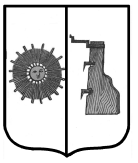  Российская ФедерацияНовгородская областьБоровичский районАДМИНИСТРАЦИЯ ПРОГРЕССКОГО СЕЛЬСКОГО ПОСЕЛЕНИЯПОСТАНОВЛЕНИЕ02.08.2021  № 68п. ПрогрессОб утверждении Положения о порядке принятия наград, почетных и специальных званий (за исключением научных) иностранных государств, международных организаций, а также политических партий, других общественных объединений и религиозных объединений муниципальными служащими Администрации Прогресского сельского поселения	В соответствии   с пунктом   10 части 1 статьи 14 Федерального закона от 2 марта 2007 года № 25-ФЗ «О муниципальной службе в Российской Федерации», руководствуясь Уставом Прогресского сельского поселенияПОСТАНОВЛЯЮ:	1. Утвердить прилагаемое Положение о порядке принятия наград, почетных и специальных званий (за исключением научных) иностранных государств, международных организаций, а также политических партий, других общественных объединений и религиозных объединений муниципальными служащими Администрации Прогресского сельского поселения.	2.Считать утратившим силу постановление Администрации Прогресского сельского поселения от 22.09.2016 №95 «Об утверждении Положения о порядке принятия лицами, замещающими должности муниципальной службы в Администрации Прогресского сельского поселения, почетных и специальных званий (кроме научных), наград иностранных государств, международных организаций, политических партий, иных общественных объединений, в том числе религиозных, и других организаций».	3. Опубликовать постановление в бюллетене «Официальный вестник Прогресского сельского поселения» и разместить на официальном сайте Администрации Прогресского сельского поселения.     Глава  сельского поселения                                            А.В. СеменовУТВЕРЖДЕНОпостановлением Администрации Прогресского сельского поселенияот 02.08.2021 №  68ПОЛОЖЕНИЕо порядке принятия наград, почетных и специальных званий (за исключением научных) иностранных государств, международных организаций, а также политических партий, других общественных объединений и религиозных объединений муниципальными служащими Администрации Прогресского сельского поселения        1. Настоящим Положением устанавливается порядок принятия с письменного разрешения Главы Прогресского сельского поселения муниципальными служащими Администрации Прогресского сельского поселения наград, почетных и специальных званий (за исключением научных) иностранных государств, международных организаций, а также политических партий, других общественных объединений и религиозных объединений, если в их должностные обязанности входит взаимодействие с указанными организациями и объединениями (далее – награда, звание).	2. Муниципальный служащий, получивший награду, звание либо уведомленный иностранным государством, международной организацией, политической партией, иным общественным объединением или религиозным объединением о предстоящем их получении, в течение трех рабочих дней со дня получения награды, звания или соответствующего уведомления представляет на имя Главы Прогресского сельского поселения ходатайство о разрешении принять награду, почетное или специальное звание (за исключением научного) иностранного государства, международной организации, политической партии, иного общественного объединения или религиозного объединения (далее - ходатайство), составленное по форме согласно приложению № 1 к настоящему Положению. Ходатайство подается уполномоченному должностному лицу Администрации Прогресского сельского поселения.	3. Муниципальный служащий, отказавшийся от звания, награды, в течение трех рабочих дней со дня получения уведомления о получении награды, звания представляет уполномоченному должностному   Администрации Прогресского сельского поселения уведомление об отказе в получении награды, почетного или специального звания (за исключением научного) иностранного государства, международной организации, политической партии, иного общественного объединения или религиозного объединения (далее - уведомление), составленное на имя Главы Прогресского сельского поселения по форме согласно приложению № 2 к настоящему Положению.	4. Муниципальный служащий, получивший звание, награду до принятия Главой Прогресского сельского поселения решения по результатам рассмотрения ходатайства передает оригиналы документов к званию, награду и оригиналы документов к ней на ответственное хранение уполномоченному должностному лицу Администрации Прогресского сельского поселения по акту приема-передачи в течение трех рабочих дней со дня их получения.	5. В случае если муниципальный служащий получил звание, награду или отказался от них во время служебной командировки, срок представления ходатайства либо уведомления исчисляется со дня возвращения муниципального служащего из служебной командировки.	6. В случае если муниципальный служащий по не зависящей от него причине не может представить ходатайство либо уведомление, передать оригиналы документов к званию, награду и оригиналы документов к ней в сроки, указанные в пунктах 2 - 5 настоящего Положения, такой муниципальный служащий обязан представить ходатайство либо уведомление, передать оригиналы документов к званию, награду и оригиналы документов к ней не позднее следующего рабочего дня после устранения такой причины.7.Поступившие уполномоченному должностному лицу  Администрации Прогресского сельского поселения ходатайства и уведомления регистрируются в день их поступления в журнале регистрации ходатайств о разрешении принять награду, почетное или специальное звание (за исключением научного) иностранного государства, международной организации, политической партии, иного общественного объединения или религиозного объединения и уведомлений об отказе в получении награды, почетного или специального звания (за исключением научного) иностранного государства, международной организации, политической партии, иного общественного объединения или религиозного объединения  (далее - журнал) по форме согласно приложению № 3 к настоящему Положению.Журнал должен быть прошит, пронумерован и скреплен печатью Администрации Прогресского сельского поселения.Уполномоченное должностное лицо Администрации Прогресского сельского поселения в течение трех рабочих  дней со дня поступления уведомления или ходатайства направляет их Главе Прогресского сельского поселения для рассмотрения.	8. В течение десяти рабочих дней со дня получения ходатайства Глава Прогресского сельского поселения рассматривает представленное ходатайство и принимает решение об его удовлетворении или отказе путем проставления соответствующей резолюции на ходатайстве.	В ходе рассмотрения ходатайства устанавливается вероятное влияние получения награды, звания на надлежащее, объективное и беспристрастное исполнение муниципальным служащим обязанностей. В случае установления такого влияния Главой Прогресского сельского поселения принимается решение об отказе в удовлетворении ходатайства муниципального служащего.	9. В случае удовлетворения Главой Прогресского сельского поселения ходатайства муниципального служащего уполномоченное должностное лицо Администрации Прогресского сельского поселения в течение трех рабочих дней со дня принятия такого решения передает такому лицу оригиналы документов к званию, награду и оригиналы документов к ней.	10. В случае отказа Главы Прогресского сельского поселения в удовлетворении ходатайства муниципального служащего уполномоченное должностное лицо  Администрации Прогресского сельского поселения в течение трех рабочих дней со дня принятия такого решения сообщает муниципальному служащему об этом и направляет оригиналы документов к званию, награду и оригиналы документов к ней в соответствующий орган иностранного государства, международную организацию, политическую партию, иное общественное или религиозное объединение. ______________________________										  Приложение № 1к Положению о порядке принятия наград, почетных и специальных званий (за исключением научных) иностранных государств, международных организаций, а также политических партий, других общественных объединений и религиозных объединений муниципальными служащими Администрации Прогресского сельского поселения                                          Главе Прогресского сельского поселения                                            			от ____________________________                                            			_______________________________                                           			 (фамилия, имя, отчество (при                                                                         наличии), замещаемая должность)Ходатайствоо разрешении принять награду, почетное или специальное звание (за исключением научного) иностранного государства, международной организации, политической партии, иного общественного объединения или религиозного объединения	Прошу разрешить мне принять __________________________________________________________________(наименование награды, почетного или специального звания)__________________________________________________________________(за какие заслуги награжден(а) и кем, за какие заслуги присвоено и кем)__________________________________________________________________(дата и место вручения награды, документов к почетному или__________________________________________________________________.специальному званию)	Документы к почетному или специальному званию, награда и документы к ней (нужное подчеркнуть) ________________________________ __________________________________________________________________               (наименование награды, почетного или специального звания)__________________________________________________________________(наименование документов к награде, почетному или специальному званию)сданы по акту приема-передачи № ____________ от «__» _________ 20   года _________________________________________________________________. (наименование кадрового подразделения/ФИО, должность специалиста по кадрам/уполномоченного должностного лица)«__»_____________20____г. ______________   __________________________                                   		     (подпись) 	                     (расшифровка подписи)Приложение № 2к Положению о порядке принятия наград, почетных и специальных званий (за исключением научных) иностранных государств, международных организаций, а также политических партий, других общественных объединений и религиозных объединений муниципальными служащими Администрации Прогресского сельского поселения       Главе Прогресского сельского             	поселения                                           	от________________________                                            			 ______________________________                                           			    (фамилия, имя, отчество (при                                                                         наличии), замещаемая должность)Уведомлениеоб отказе в получении награды, почетного или специального звания (за исключением научного) иностранного государства, международной организации, политической партии, иного общественного объединения или религиозного объединения	Уведомляю о принятом мною решении отказаться от получения __________________________________________________________________(наименование награды, почетного или специального звания)_________________________________________________________________.(за какие заслуги награжден(а) и кем, за какие заслуги присвоено и кем)«__»_____________20______г.      ______________   _____________________                                 			 (подпись)                   (расшифровка подписи)Приложение № 3к Положению о порядке принятия наград, почетных и специальных званий (за исключением научных) иностранных государств, международных организаций, а также политических партий, других общественных объединений и религиозных объединений муниципальными служащими Администрации Прогресского сельского поселенияЖурнал регистрации ходатайств о разрешении принять награду, почетное или специальное звание (за исключением научного) иностранного государства, международной организации, политической партии, иного общественного объединения или религиозного объединения и уведомлений об отказе в получении награды, почетного или специального звания (за исключением научного) иностранного государства, международной организации, политической партии, иного общественного объединения или религиозного объединения№ п/пВид доку-ментаДата реги-стра-ции доку-ментаСодер-жание докумен-таНаименование награды, почетного, специального звания (за исключением научного) иностранного государства, международной организации,  политической партии, иного общественного объединения,  религиозного объединенияФамилия, имя, отчество (при наличии), долж-ность лица, предста-вившего документФамилия, имя, отчество (при наличии), долж-ность и подпись лица, приняв-шего документДата направления документа в адрес Главы Прогресского сельского поселения, фамилия, имя, отчество (при наличии), должность, подпись лица, направившего документ12345678